   臺南市關廟區公所107年度推動災害防救教育宣導執行成果活動名稱：關廟區公所辦理名家揮毫送春聯暨防災宣導活動活動名稱：關廟區公所辦理名家揮毫送春聯暨防災宣導活動宣導單位：關廟區公所宣導地點：關廟區公所廣場宣導時間：107年2月2日宣導人數：2000人                        成果照片                        成果照片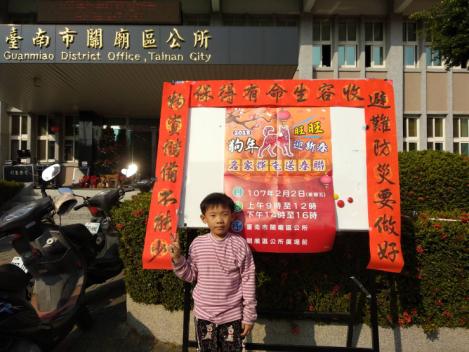 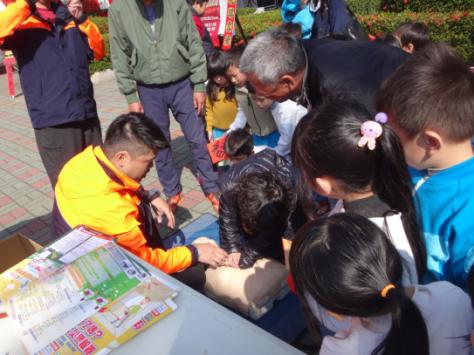 